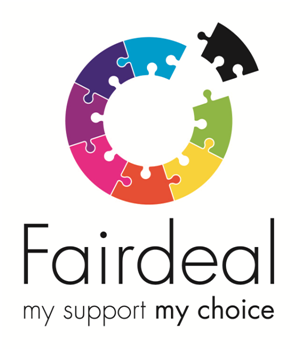 Team Leader Vacancy Fair Deal is a social care organisation based in Glasgow who is recruiting a Team Leader to work in the Glasgow area. We are passionate about providing the people we support with the opportunity to live as independently as possible with greater choice and control.The Team Leader role will manage and develop highly individualised support services, providing positive leadership and line management to ensure the delivery of high quality support by staff in line with individual needs, agreed outcomes, aspirations and individual budgets.  The role will maintain direct contact and involvement with the people we support and will involve the management of staff resources and budgets:35 hours per week£28,783 pa Closing Date 28th February 2022The RoleYou will require the following Essential Qualifications and Experience:SVQ Level 3 Social Services or equivalent qualification e.g. RMH/RNMH, Dip SW, CSSSSSC registration Two Years previous experience in a social care services setting with line management experience desirableDriving Licence and car owner for business purposes requiredCreative thinker and problem solverAbility to plan and prioritise workload and motivate staffAbility to write support plans, create staff rotas and manage budgetsGood communication skills – both written and verbalExperience using Microsoft Office including Word, Outlook, Powerpoint and ExcelAbility to liaise effectively with a range of stakeholders and promote Fair Deal in a positive mannerDuties:To Oversee the day to day running of the designated servicesTo manage, supervise and support onsite staff To lead on service provision and service development Manage learning and development of staffMaintain effective communication within the team and with all relevant stakeholdersYou will be required to provide on call cover at evenings and weekends.In addition to a rewarding career, with competitive rates of pay and ongoing training, Fair Deal can offer a wide range of staff benefits including, competitive holiday entitlement, company sick pay scheme, workplace pension scheme, enhanced maternity/paternity benefits and flexible working.For an application pack and full job descriptions visit our website www.fair-deal.org or call us on 0141 634 4996. 	Note:  CVs will not be accepted		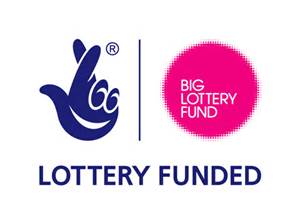 